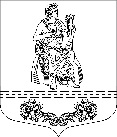 МУНИЦИПАЛЬНЫЙ СОВЕТ ВНУТРИГОРОДСКОГО МУНИЦИПАЛЬНОГО ОБРАЗОВАНИЯ САНКТ-ПЕТЕРБУРГА МУНИЦИПАЛЬНОГО ОКРУГА ПАРНАСР Е Ш Е Н И Е10 ноября 2016 года                  г. Санкт-Петербург                                      № 21/1О внесении изменений и дополнений в решение муниципального совета внутригородского муниципального образования Санкт-Петербурга муниципального округа Парнас от 17 декабря 2015 года № 12/1 «Об утверждении бюджета внутригородского муниципального образования Санкт-Петербурга муниципального округа Парнас на 2016 год и плановый период 2017 - 2018 годов»В соответствии с Бюджетным кодексом Российской Федерации и Положением о бюджетном процессе во внутригородском муниципальном образовании Санкт-Петербурга муниципального округа Парнас, утвержденное решением муниципального совета внутригородского муниципального образования Санкт-Петербурга муниципального округа Парнас от 14 декабря 2013 года № 8/3, муниципальный совет внутригородского муниципального образования Санкт-Петербурга муниципального округа Парнас РЕШИЛ:1. Приложения № № 3, 5 к Решению муниципального совета внутригородского муниципального образования Санкт-Петербурга муниципального округа Парнас от 17 декабря 2015 года № 12/1 «Об утверждении бюджета внутригородского муниципального образования Санкт-Петербурга муниципального округа Парнас на 2016 год и плановый период 2017 – 2018 годов» изложить в новой редакции, согласно приложению.2. Настоящее решение опубликовать в официальном печатном издании Муниципального Совета и местной Администрации МО МО Парнас «Муниципальное образование Муниципальный округ Парнас».3. Настоящее решение вступает в силу в соответствии с действующим законодательством.4. Контроль за исполнением настоящего решения возложить на Главу муниципального образования.Глава муниципального образования                                                     А.В. ЧерезовПриложение № 3Приложение № 3Приложение № 3к решению МС МО МО Парнас №12/1 от 17.12.2015 г.к решению МС МО МО Парнас №12/1 от 17.12.2015 г.к решению МС МО МО Парнас №12/1 от 17.12.2015 г.к решению МС МО МО Парнас №12/1 от 17.12.2015 г.РАСХОДЫ МЕСТНОГО БЮДЖЕТА ПО  ВЕДОМСТВЕННОЙ СТРУКТУРЕ РАСХОДОВ МО ПАРНАС НА 2016 ГОДРАСХОДЫ МЕСТНОГО БЮДЖЕТА ПО  ВЕДОМСТВЕННОЙ СТРУКТУРЕ РАСХОДОВ МО ПАРНАС НА 2016 ГОДРАСХОДЫ МЕСТНОГО БЮДЖЕТА ПО  ВЕДОМСТВЕННОЙ СТРУКТУРЕ РАСХОДОВ МО ПАРНАС НА 2016 ГОДРАСХОДЫ МЕСТНОГО БЮДЖЕТА ПО  ВЕДОМСТВЕННОЙ СТРУКТУРЕ РАСХОДОВ МО ПАРНАС НА 2016 ГОДРАСХОДЫ МЕСТНОГО БЮДЖЕТА ПО  ВЕДОМСТВЕННОЙ СТРУКТУРЕ РАСХОДОВ МО ПАРНАС НА 2016 ГОД№№ п/пНаименованиеКод раздела, подраздела (ФКР)Код целевой статьи (КЦСР)Код вида расходов (КВР)2016  год  (тыс.руб.)1Муниципальный совет внутригородского муниципального образования Санкт-Петербурга муниципального округа Парнас (978)6 515,832Общегосударственные вопросы01004 775,833Функционирование высшего должностного лица субъекта Российской Федерации и муниципального образования01021 215,67  4Руководство и управление в сфере установленных функций органов местного самоуправления010200200 000001215,675Содержание и обеспечение деятельности главы муниципального образования010200200 000101215,676Расходы на выплаты персоналу в целях обеспечения выполнения функций государственными (муниципальными) органами, казенными учреждениями, органами управления государственными внебюджетными фондами 010200200 000101001203,677Закупка товаров, работ и услуг для государственных (муниципальных) нужд010200200 0001020012,008Функционирование законодательных (представительных) органов государственной власти и представительных органов муниципальных образований01033 560,16  9Руководство и управление в сфере установленных функций органов местного самоуправления010300200 000001 309,60  10Содержание и обеспечение деятельности представительного органа муниципального образования010300200 000201 309,60  11Содержание  выборных должностных лиц местного самоуправления, осуществляющих свои полномочия на постоянной основе 010300200 000211 028,80  12Расходы на выплаты персоналу в целях обеспечения выполнения функций государственными (муниципальными) органами, казенными учреждениями, органами управления государственными внебюджетными фондами 010300200 000211001028,8013Компенсация депутатам муниципального совета, осуществляющим свои полномочия на непостоянной основе010300200 00022280,8014Расходы на выплаты персоналу в целях обеспечения выполнения функций государственными (муниципальными) органами, казенными учреждениями, органами управления государственными внебюджетными фондами 010300200 00022100280,8015Содержание и обеспечение деятельности аппарата представительного органа муниципального образования010300200 000232 250,56  16Расходы на выплаты персоналу в целях обеспечения выполнения функций государственными (муниципальными) органами, казенными учреждениями, органами управления государственными внебюджетными фондами 010300200 000231001075,9617Закупка товаров, работ и услуг для государственных (муниципальных) нужд010300200 000232001169,6018Иные бюджетные ассигнования010300200 000238005,00Другие общегосударственные вопросы01131740,00Создание  и осуществление финансового обеспечения деятельности муниципального казенного учреждения "Муниципальная информационная служба"011333000 004601740,00Расходы на выплаты персоналу в целях обеспечения выполнения функций государственными (муниципальными) органами, казенными учреждениями, органами управления государственными внебюджетными фондами 011333000 004601001730,00Иные бюджетные ассигнования011333000 0046020010,001Местная администрация внутригородского муниципального образования Санкт-Петербурга муниципального округа Парнас (916)96756,862Общегосударственные вопросы010021224,543Функционирование Правительства Российской Федерации, высших исполнительных органов государственной власти субъектов Российской Федерации, местных администраций010419 649,22  4Руководство и управление в сфере установленных функций органов местного самоуправления010400200 0000019 643,22  5Содержание и обеспечение деятельности главы местной администрации010400200 000311203,676Расходы на выплаты персоналу в целях обеспечения выполнения функций государственными (муниципальными) органами, казенными учреждениями, органами управления государственными внебюджетными фондами 010400200 000311001203,677Содержание и обеспечение деятельности местной администрации 010400200 0003215026,958Расходы на выплаты персоналу в целях обеспечения выполнения функций государственными (муниципальными) органами, казенными учреждениями, органами управления государственными внебюджетными фондами 010400200 0003210012306,079Закупка товаров, работ и услуг для государственных (муниципальных) нужд010400200 000322002705,8810Иные бюджетные ассигнования010400200 0003280015,0011Расходы на исполнение государственного полномочия Санкт-Петербурга по организации и осуществлению  деятельности по  опеке и попечительству за счет субвенций из бюджета Санкт-Петербурга010400200  G08503412,6012Расходы на выплаты персоналу в целях обеспечения выполнения функций государственными (муниципальными) органами, казенными учреждениями, органами управления государственными внебюджетными фондами 010400200  G08501003253,0013Закупка товаров, работ и услуг для государственных (муниципальных) нужд010400200  G0850200159,6014Расходы на исполнение государственного полномочия по составлению протоколов об административных правонарушениях за счет субвенций из бюджета Санкт-Петербурга010409200  G01006,00  15Закупка товаров, работ и услуг для государственных (муниципальных) нужд010409200  G01002006,0016Резервные фонды011110,00  17Резервный фонд местной администрации 011107000 0006010,00  18Иные бюджетные ассигнования011107000 0006080010,00  19Другие общегосударственные вопросы01131 565,32  20Формирование архивных фондов органов местного самоуправления, муниципальных предприятий и учреждений011309000 0007029,00  21Закупка товаров, работ и услуг для государственных (муниципальных) нужд011309000 0007020029,0022Уплата членских взносов на осуществление деятельности Совета муниципальных образований Санкт-Петербурга и содержание его органов011309200 0044072,00  23Иные бюджетные ассигнования011309200 0044080072,0024Муниципальная программа мероприятий, направленных на решение вопроса местного значения по информированию населения муниципального округа Парнас о деятельности местной администрации и муниципального совета внутригородского муниципального образования Санкт-Петербурга муниципального округа Парнас011333000 004701264,3225Закупка товаров, работ и услуг для государственных (муниципальных) нужд011333000 004702001264,3226Муниципальная программа мероприятий, направленных на решение вопроса местного значения по участию в профилактике терроризма и экстремизма, а также минимизации и (или) ликвидации последствий проявления терроризма и экстремизма на территории муниципального образования011379500 00520200,00  27Закупка товаров, работ и услуг для государственных (муниципальных) нужд011379500 00520200200,00  30Национальная безопасность и правоохранительная деятельность0300300,0031Защита населения и территории от чрезвычайных ситуаций природного и техногенного характера, гражданская оборона0309300,00  32Муниципальная  программа мероприятий, направленных на решение вопроса местного значения по содействию в  установленном порядке сбора исполнительным органам государственной власти Санкт-Петербурга в сборе и обмене информацией в области защиты населения и территории от чрезвычайных ситуаций, обеспечения своевременного оповещения и информировании об угрозе возникновения или о возникновении чрезвычайной ситуации030921900 0008070,00  33Закупка товаров, работ и услуг для государственных (муниципальных) нужд030921900 0008020070,0034Муниципальная  программа мероприятий, направленных на решение вопроса местного значения по  проведению подготовки и обучения неработающего населения способам защиты и действиям в чрезвычайных ситуациях, а также способам защиты от опасностей, возникающих при ведении военных действий или вследствие этих действий030921900 00090230,00  35Закупка товаров, работ и услуг для государственных (муниципальных) нужд030921900 00090200230,0036Национальная экономика0400195,0037Общеэкономические вопросы0401195,0038Участие в организации и финансировании временного трудоустройства несовершеннолетних в возрасте от 14 до 18 лет в свободное от учебы время040151000 00100195,0039Закупка товаров, работ и услуг для государственных (муниципальных) нужд040151000 00100200195,0040Жилищно-коммунальное хозяйство050032 122,9441Благоустройство050332 122,94  42Муниципальная программа мероприятий, направленных на решение вопроса местного значения по осуществлению благоустройства территории муниципального образования050360000 0013031 822,94  43Закупка товаров, работ и услуг для государственных (муниципальных) нужд050360000 0013020031 822,94  44Муниципальная  программа мероприятий, направленных на решение  вопроса местного значения по участию в реализации мер по профилактике дорожно-транспортного травматизма на территории муниципального образования050379500 00490300,00  45Закупка товаров, работ и услуг для государственных (муниципальных) нужд050379500 00490200300,00  46Охрана окружающей среды0600200,00  47Другие вопросы в области охраны окружающей среды0605200,00  48Муниципальная программа мероприятий, направленных на решение вопроса местного значения по охране окружающей среды в границах муниципального образования060541000 00170200,00  49Закупка товаров, работ и услуг для государственных (муниципальных) нужд060541000 00170200200,00  50Образование0700565,50  51Профессиональная подготовка, переподготовка и повышение квалификации070595,00  52Муниципальная программа мероприятий, направленных на решение вопроса местного значения по организации профессионального образования и дополнительного профессионального образования выборных должностных лиц местного самоуправления, членов выборных органов местного самоуправления, депутатов  муниципальных советов муниципальных образований, муниципальных служащих  и работников муниципальных учреждений 070542800 0018095,00  53Закупка товаров, работ и услуг для государственных (муниципальных) нужд070542800 0018020095,00  54Молодежная политика и оздоровление детей0707470,50  55Муниципальная программа мероприятий, направленных на решение вопроса местного значения по проведению работ по военно-патриотическому воспитанию граждан 070743100 00190470,50  56Закупка товаров, работ и услуг для государственных (муниципальных) нужд070743100 00190200470,50  57Культура, кинематография080020 685,18  58Культура080119 354,38  59Муниципальная программа мероприятий, направленных на решение вопроса местного значения по организации и проведению праздничных и иных зрелищных мероприятий080145000 0020019 354,38  60Закупка товаров, работ и услуг для государственных (муниципальных) нужд080145000 0020020019354,3861Другие вопросы в области  культуры, кинематографии08041330,8062Муниципальная программа мероприятий, направленных на решение вопроса местного значения  по организации и проведению досуговых мероприятий для жителей муниципального образования080445000 005601 330,80  63Закупка товаров, работ и услуг для государственных (муниципальных) нужд080445000 005602001 330,80  64Социальная политика100015 719,70  65Социальное обеспечение населения1003480,5066Социальная помощь1003480,5067Расходы на предоставление доплат к пенсии лицам, замещавшим муниципальные должности и должности муниципальной службы100350500 00230480,5068Социальное обеспечение и иные выплаты населению населения100350500 00230300480,5069Охрана семьи и детства100415239,2070Расходы на исполнение государственных полномочий по выплате денежных средств на содержание ребенка в семье опекуна и приемной семье за счет субвенций из бюджета Санкт-Петербурга100451100 G086010132,1071Социальное обеспечение и иные выплаты населению населения100451100 G086030010132,1072Расходы на исполнение государственного полномочия по выплате денежных средств на вознаграждение приемным родителям за счет субвенций из бюджета Санкт-Петербурга100451100 G08705107,1073Социальное обеспечение и иные выплаты населению населения100451100 G08703005107,1074Физическая культура и спорт1100744,0075Массовый спорт1102744,0076Муниципальная программа мероприятий, направленных на решение вопроса местного значения по обеспечению условий для развития на территории муниципального образования  физической культуры и массового спорта, организации и проведению официальных физкультурных мероприятий, физкультурно-оздоровительных мероприятий и спортивных мероприятий  муниципального образования110251200 00240744,0077Закупка товаров, работ и услуг для государственных (муниципальных) нужд110251200 00240200744,0078Средства массовой информации12005000,0079Периодическая печать и издательства12025000,0080Муниципальная программа мероприятий, направленных на решение вопроса местного значения по содержанию учрежденного печатного средства массовой информации для опубликования муниципальных правовых актов, обсуждения проектов муниципальных правовых актов по вопросам местного значения, доведения до сведения жителей муниципального образования официальной информации о социально-экономическом  и культурном развитии муниципального образования, о развитии его общественной инфраструктуры и иной информации 12025000,0081Периодические издания, учрежденные представительными органами МО120245700 002513700,0082Закупка товаров, работ и услуг для государственных (муниципальных) нужд120245700 002512003700,0083Периодические издания, учрежденные исполнительными органами МО120245700 002521300,0084Закупка товаров, работ и услуг для государственных (муниципальных) нужд120245700 002522001300,001Избирательная комиссия внутригородского муниципального образования Санкт-Петербурга муниципального округа Парнас  (967)2140,602Обеспечение проведения выборов и референдумов (967)01072140,603Проведение выборов и референдумов01072140,604Содержание и материальное обеспечение деятельности избирательной комиссии муниципального образования, действующей на постоянной основе010702000 000502140,605Расходы на выплаты персоналу в целях обеспечения выполнения функций государственными (муниципальными) органами, казенными учреждениями, органами управления государственными внебюджетными фондами 010702000 000501002140,606Закупка товаров, работ и услуг для государственных (муниципальных) нужд010702000 000502000,00                                                      Итого:105 413,29  Приложение № 5к решению МС МО МО Парнас №12/1 от 17.12.2015 г.Приложение № 5к решению МС МО МО Парнас №12/1 от 17.12.2015 г.Приложение № 5к решению МС МО МО Парнас №12/1 от 17.12.2015 г.Приложение № 5к решению МС МО МО Парнас №12/1 от 17.12.2015 г.Приложение № 5к решению МС МО МО Парнас №12/1 от 17.12.2015 г.Приложение № 5к решению МС МО МО Парнас №12/1 от 17.12.2015 г.Приложение № 5к решению МС МО МО Парнас №12/1 от 17.12.2015 г.Приложение № 5к решению МС МО МО Парнас №12/1 от 17.12.2015 г.Приложение № 5к решению МС МО МО Парнас №12/1 от 17.12.2015 г.Приложение № 5к решению МС МО МО Парнас №12/1 от 17.12.2015 г.Распределение бюджетных ассигнований бюджета внутригородского муниципального образования Санкт-Петербурга муниципального округа Парнас на 2016 годРаспределение бюджетных ассигнований бюджета внутригородского муниципального образования Санкт-Петербурга муниципального округа Парнас на 2016 годРаспределение бюджетных ассигнований бюджета внутригородского муниципального образования Санкт-Петербурга муниципального округа Парнас на 2016 годРаспределение бюджетных ассигнований бюджета внутригородского муниципального образования Санкт-Петербурга муниципального округа Парнас на 2016 годРаспределение бюджетных ассигнований бюджета внутригородского муниципального образования Санкт-Петербурга муниципального округа Парнас на 2016 год№№ п/пНаименованиеКод раздела, подраздела (ФКР)Код целевой статьи (КЦСР)Код вида расходов (КВР)2016 год      (тыс.руб.)1Общегосударственные вопросы010029 881,02Функционирование высшего должностного лица субъекта Российской Федерации и муниципального образования01021 215,67  3Руководство и управление в сфере установленных функций органов местного самоуправления010200200  1 215,67  4Глава муниципального образования010200200  000101215,675Расходы на выплаты персоналу в целях обеспечения выполнения функций государственными (муниципальными) органами, казенными учреждениями, органами управления государственными внебюджетными фондами 010200200  000101001203,676Закупка товаров, работ и услуг для государственных (муниципальных) нужд010200200  0001020012,007Функционирование законодательных (представительных) органов государственной власти и представительных органов муниципальных образований01033 560,16  8Руководство и управление в сфере установленных функций органов местного самоуправления010300200 1 309,60  9Депутаты представительного органа  муниципального образования010300200  000211 309,60  10Депутаты, осуществляющие свою деятельность на постоянной основе010300200  000211 028,80  11Расходы на выплаты персоналу в целях обеспечения выполнения функций государственными (муниципальными) органами, казенными учреждениями, органами управления государственными внебюджетными фондами 010300200  000211001028,8012Компенсация депутатам, осуществляющие свои полномочия на непостоянной основе010300200  00022280,8013Расходы на выплаты персоналу в целях обеспечения выполнения функций государственными (муниципальными) органами, казенными учреждениями, органами управления государственными внебюджетными фондами 010300200  00022100280,8014Аппарат представительного органа муниципального образования010300200  000232 250,56  15Расходы на выплаты персоналу в целях обеспечения выполнения функций государственными (муниципальными) органами, казенными учреждениями, органами управления государственными внебюджетными фондами 010300200  000231001075,9616Закупка товаров, работ и услуг для государственных (муниципальных) нужд010300200  000232001169,6017Иные бюджетные ассигнования010300200  000238005,0018Функционирование Правительства Российской Федерации, высших исполнительных органов государственной власти субъектов Российской Федерации, местных администраций010419 649,22  19Руководство и управление в сфере установленных функций органов местного самоуправления010400200 000001 203,67  20Глава местной администрации010400200 000311203,6721Расходы на выплаты персоналу в целях обеспечения выполнения функций государственными (муниципальными) органами, казенными учреждениями, органами управления государственными внебюджетными фондами 010400200 000311001203,6722Местная администрация010400200 0003215026,9523Расходы на выплаты персоналу в целях обеспечения выполнения функций государственными (муниципальными) органами, казенными учреждениями, органами управления государственными внебюджетными фондами 010400200 0003210012306,0724Закупка товаров, работ и услуг для государственных (муниципальных) нужд010400200 000322002705,8825Иные бюджетные ассигнования010400200 0003280015,0026Расходы на исполнение государственного полномочия Санкт-Петербурга по организации и осуществлению  деятельности по  опеке и попечительству за счет субвенций из бюджета Санкт-Петербурга010400200  G08503412,6027Расходы на выплаты персоналу в целях обеспечения выполнения функций государственными (муниципальными) органами, казенными учреждениями, органами управления государственными внебюджетными фондами 010400200  G08501003253,0028Закупка товаров, работ и услуг для государственных (муниципальных) нужд010400200  G0850200159,6029Расходы на исполнение государственного полномочия Санкт-Петербурга по составлению протоколов об административных правонарушениях за счет субвенций из бюджета Санкт-Петербурга010409200  G01006,00  30Закупка товаров, работ и услуг для государственных (муниципальных) нужд010409200  G01002006,0031Обеспечение проведения выборов и референдумов01072140,6032Проведение выборов и референдумов0107020002140,6033Содержание и  материальное обеспечение деятельности избирательной комиссии муниципального образования, действующей на постоянной основе010702000 000502140,6034Расходы на выплаты персоналу в целях обеспечения выполнения функций государственными (муниципальными) органами, казенными учреждениями, органами управления государственными внебюджетными фондами 010702000 000501002140,6035Резервные фонды011110,00  36Резервный фонд местной администрации 011107000 0006010,00  37Иные бюджетные ассигнования011107000 0006080010,00  38Другие общегосударственные вопросы01133 305,32  39Формирование архивных фондов органов местного самоуправления, муниципальных предприятий и учреждений011309000 0007029,00  40Закупка товаров, работ и услуг для государственных (муниципальных) нужд011309000 0007020029,0041Уплата членских взносов на осуществление деятельности Совета муниципальных образований Санкт-Петербурга и содержание его органов011309200 0044072,00  42Иные бюджетные ассигнования011309200 0044080072,0043Муниципальная программа мероприятий, направленных на решение вопроса местного значения по информированию населения муниципального округа Парнас о деятельности местной администрации и муниципального совета внутригородского муниципального образования Санкт-Петербурга муниципального округа Парнас011333000 004701264,3244Закупка товаров, работ и услуг для государственных (муниципальных) нужд011333000 004702001264,3245Муниципальная программа мероприятий, направленных на решение вопроса местного значения по участию в профилактике терроризма и экстремизма, а также минимизации и (или) ликвидации последствий проявления терроризма и экстремизма на территории муниципального образования011379500 00520200,00  46Закупка товаров, работ и услуг для государственных (муниципальных) нужд011379500 00520200200,00  47Создание  и осуществление финансового обеспечения деятельности муниципального казенного учреждения "Муниципальная информационная служба"011333000 004601740,0048Расходы на выплаты персоналу в целях обеспечения выполнения функций государственными (муниципальными) органами, казенными учреждениями, органами управления государственными внебюджетными фондами 011333000 004601001730,00Иные бюджетные ассигнования011333000 0046020010,0049Национальная безопасность и правоохранительная деятельность0300300,0050Защита населения и территории от чрезвычайных ситуаций природного и техногенного характера, гражданская оборона0309300,00  51Муниципальная  программа мероприятий, направленных на решение вопроса местного значения по содействию  в установленном порядке исполнительным органам государственной власти Санкт-Петербурга в  сборе и обмене информацией в области защиты населения и территории от чрезвычайных ситуаций, а также содействие в информировании населения об  угрозе возникновения или о возникновении чрезвычайной ситуации030921900 0008070,00  52Закупка товаров, работ и услуг для государственных (муниципальных) нужд030921901 0008020070,0053Муниципальная  программа мероприятий, направленных на решение вопросов местного значения по  проведению подготовки и обучения неработающего населения способам защиты и действиям в чрезвычайных ситуациях, а также способам защиты от опасностей, возникающих при ведении военных действий или вследствие этих действий030921900 00090230,00  54Закупка товаров, работ и услуг для государственных (муниципальных) нужд030921901 00090200230,0055Национальная экономика0400195,0056Общеэкономические вопросы0401195,0057Муниципальная  программа мероприятий, направленных на решение вопроса местного значения по участию в организации и финансировании временного трудоустройства несовершеннолетних в возрасте от 14 до 18 лет в свободное от учебы время040151000 00100195,0058Закупка товаров, работ и услуг для государственных (муниципальных) нужд040151000 00100200195,0059Жилищно-коммунальное хозяйство050032122,9460Благоустройство050332 122,94  61Муниципальная программа мероприятий, направленных на решение вопроса местного значения по осуществлению благоустройства территории муниципального образования050360000 0013031 822,94  62Закупка товаров, работ и услуг для государственных (муниципальных) нужд050360000 0013020031 822,94  63Муниципальная  программа мероприятий, направленных на решение  вопроса местного значения по участию в реализации мер по профилактике дорожно-транспортного травматизма на территории муниципального образования050379500 00490300,00  64Закупка товаров, работ и услуг для государственных (муниципальных) нужд050379500 00490200300,00  65Охрана окружающей среды0600200,00  66Другие вопросы в области охраны окружающей среды0605200,00  67Муниципальная программа мероприятий, направленных на решение вопроса местного значения по охране окружающей среды в границах муниципального образования060541000 00170200,00  68Закупка товаров, работ и услуг для государственных (муниципальных) нужд060541000 00170200,00  69Образование0700565,50  70Профессиональная подготовка, переподготовка и повышение квалификации070595,00  71Муниципальная программа мероприятий, направленных на решение вопроса местного значения по организации профессионального образования  и дополнительного профессионального образования выборных должностных лиц местного самоуправления, членов выборных органов местного самоуправления, депутатов  муниципальных советов муниципальных образований, муниципальных служащих  и работников муниципальных учреждений 070542800 0018095,00  72Закупка товаров, работ и услуг для государственных (муниципальных) нужд070542800 0018020095,00  73Молодежная политика и оздоровление детей0707470,50  74Муниципальная программа мероприятий, направленных на решение вопроса местного значения по проведению работ по военно-патриотическому воспитанию граждан 070743100 00190470,50  75Закупка товаров, работ и услуг для государственных (муниципальных) нужд070743100 00190200470,50  76Культура, кинематография080020 685,18  77Культура080119 354,38  78Муниципальная программа мероприятий, направленных на решение вопроса местного значения по организации и проведению праздничных и иных зрелищных мероприятий080145000 0020019 354,38  79Закупка товаров, работ и услуг для государственных (муниципальных) нужд080145000 0020020019354,3880Другие вопросы в области  культуры, кинематографии08041330,8081Муниципальная программа мероприятий, направленных на решение вопроса местного значения  по организации и проведению досуговых мероприятий для жителей муниципального образования080445000 005601330,8082Закупка товаров, работ и услуг для государственных (муниципальных) нужд080445000 005602001330,8083Социальная политика100015719,7084Социальное обеспечение населения1003480,5085Расходы на предоставление доплат к пенсии лицам, замещавшим муниципальные должности и должности муниципальной службы100350500 00230480,5086Социальное обеспечение и иные выплаты населению населения100350500 00230300480,5087Охрана семьи и детства100415239,2088Расходы на исполнение государственного полномочия Санкт-Петербурга по выплате денежных средств на содержание ребенка в семье опекуна и приемной семье за счет субвенций из бюджета Санкт-Петербурга100451100 G086010132,1089Социальное обеспечение и иные выплаты населению 100451100 G086030010132,1090Расходы на исполнение государственного полномочия  по выплате денежных средств на вознаграждение приемным родителям за счет субвенций из бюджета Санкт-Петербурга100451100 G08705107,1091Социальное обеспечение и иные выплаты населению населения100451100 G08703005107,1092Физическая культура и спорт1100744,0093Массовый спорт1102744,0094Муниципальная программа мероприятий, направленных на решение вопроса местного значения по обеспечению условий для развития на территории муниципального образования физической культуры и массового спорта, организации и проведению официальных физкультурных мероприятий, физкультурно-оздоровительных мероприятий и спортивных мероприятий  муниципального образования 110251200 00240744,0095Закупка товаров, работ и услуг для государственных (муниципальных) нужд110251200 00240200744,0096Средства массовой информации12005000,0097Периодическая печать и издательства12025000,0098Муниципальная программа мероприятий, направленных на решение вопроса местного значения по содержанию учрежденного печатного средства массовой информации для опубликования муниципальных правовых актов, обсуждения проектов муниципальных правовых актов по вопросам местного значения, доведения до сведения жителей муниципального образования официальной информации о социально-экономическом  и культурном развитии муниципального образования, о развитии его общественной инфраструктуры и иной информации 12025000,0099Периодические издания, учрежденные представительными органами МО120245700 002513700,00100Закупка товаров, работ и услуг для государственных (муниципальных) нужд120245700 002512003700,00101Периодические издания, учрежденные исполнительными органами МО120245700 002521300,00102Закупка товаров, работ и услуг для государственных (муниципальных) нужд120245700 002522001300,00                                                      Итого:105 413,29  